Fellowship of the King:  Philippians 2:19-30Thinking back on this week’s sermon, was there anything you heard for the first time or that caught your attention, challenged, or confused you? Why does Paul refer to Timothy as a “kindred spirit”, and why is it (or is it not) important to have such kindred spirits in our own lives? How does what you know of a child serving his father match what Paul is saying about Timothy’s service in verse 22?Paul speaks of both joy and sorrow in this passage. Is it possible to feel joy and sorrow at the same time? Why or why not?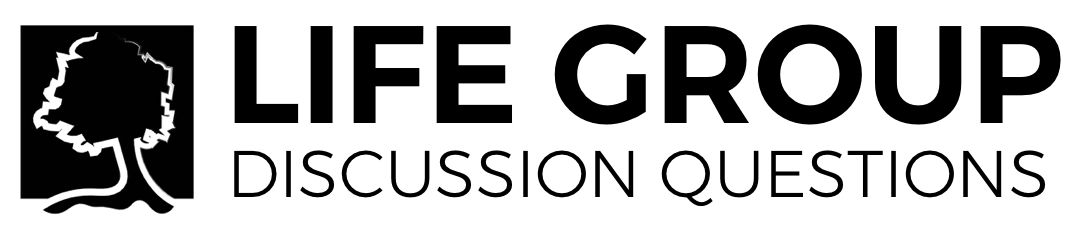 What role do you think suffering had in the life of Epaphroditus in making him the kind of man that was held “in high regard” (vs. 29)?Paul calls Epaphroditus a brother, worker, and soldier. This denotes a relationship, a job, and a battle. How are those three things relevant to Christians today?What does it mean to receive someone in the Lord (vs 29)? Epaphroditus played a key role in supporting Paul’s ministry (2:25, 4:18). What practical needs can we meet for those our church partners with in ministry?